21 лютогоМіжнародний день рідної мовиПроголошено Генеральною конференцією ЮНЕСКО в листопаді 1999 р. і відзначається з лютого 2000 р.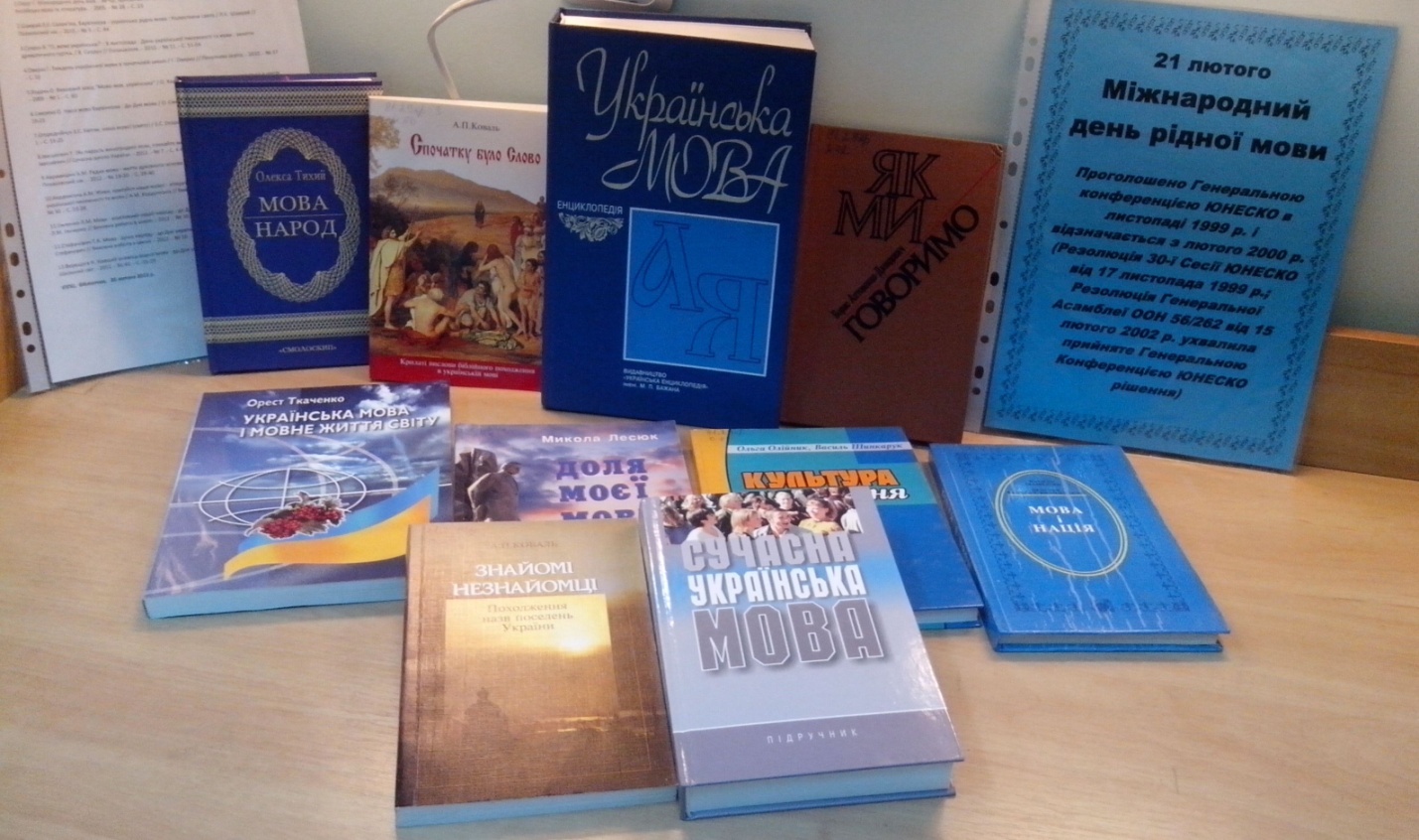 